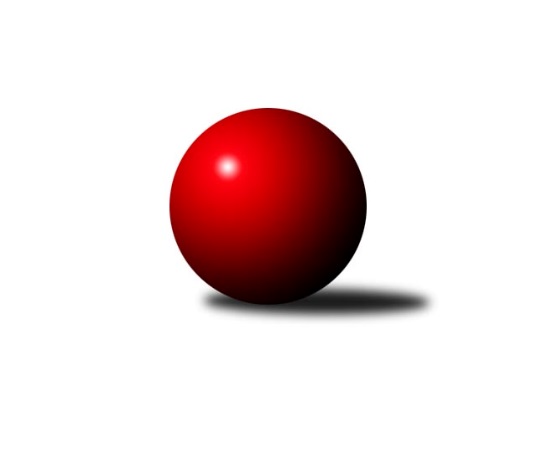 Č.17Ročník 2009/2010	10.6.2024 Severomoravská divize 2009/2010Statistika 17. kolaTabulka družstev:		družstvo	záp	výh	rem	proh	skore	sety	průměr	body	plné	dorážka	chyby	1.	KK Minerva Opava ˝A˝	17	11	3	3	179 : 93 	(117.0 : 87.0)	2534	25	1731	803	24.5	2.	HKK Olomouc ˝B˝	17	11	3	3	165 : 107 	(115.0 : 89.0)	2540	25	1727	813	26.5	3.	TJ Kovohutě Břidličná ˝A˝	17	10	1	6	153 : 119 	(110.0 : 94.0)	2516	21	1731	785	27.6	4.	TJ Tatran Litovel ˝A˝	17	9	2	6	150 : 122 	(106.5 : 97.5)	2520	20	1729	791	27	5.	KK Hranice ˝A˝	17	8	3	6	147 : 125 	(102.0 : 102.0)	2530	19	1736	794	30.1	6.	TJ VOKD Poruba ˝A˝	17	9	0	8	150 : 122 	(99.5 : 104.5)	2498	18	1714	784	35.9	7.	TJ Sokol Chvalíkovice ˝A˝	17	9	0	8	144 : 128 	(108.0 : 96.0)	2520	18	1730	790	31.5	8.	SKK Ostrava ˝A˝	17	8	0	9	135 : 137 	(102.5 : 101.5)	2506	16	1717	789	27.6	9.	TJ  Odry ˝A˝	17	7	2	8	132 : 140 	(98.5 : 105.5)	2515	16	1728	787	27	10.	TJ Sokol Sedlnice ˝A˝	17	7	0	10	112 : 160 	(95.5 : 108.5)	2503	14	1714	789	31.1	11.	TJ  Krnov ˝B˝	17	6	1	10	113 : 159 	(96.5 : 107.5)	2448	13	1695	752	39.4	12.	Sokol Přemyslovice ˝B˝	17	6	0	11	117 : 155 	(96.5 : 107.5)	2478	12	1716	762	31.3	13.	KK Šumperk ˝B˝	17	5	2	10	102 : 170 	(96.5 : 107.5)	2494	12	1708	786	29.6	14.	TJ Horní Benešov ˝B˝	17	4	1	12	105 : 167 	(84.0 : 120.0)	2462	9	1699	763	34.1Tabulka doma:		družstvo	záp	výh	rem	proh	skore	sety	průměr	body	maximum	minimum	1.	KK Minerva Opava ˝A˝	8	7	1	0	103 : 25 	(59.0 : 37.0)	2558	15	2624	2508	2.	TJ Kovohutě Břidličná ˝A˝	8	7	1	0	93 : 35 	(54.5 : 41.5)	2492	15	2561	2426	3.	TJ VOKD Poruba ˝A˝	9	7	0	2	105 : 39 	(60.0 : 48.0)	2500	14	2566	2433	4.	HKK Olomouc ˝B˝	9	7	0	2	91 : 53 	(64.5 : 43.5)	2624	14	2709	2575	5.	TJ Tatran Litovel ˝A˝	9	6	1	2	92 : 52 	(58.5 : 49.5)	2585	13	2694	2538	6.	TJ  Odry ˝A˝	8	5	2	1	90 : 38 	(53.0 : 43.0)	2609	12	2674	2528	7.	TJ Sokol Chvalíkovice ˝A˝	9	6	0	3	94 : 50 	(66.5 : 41.5)	2459	12	2542	2357	8.	KK Hranice ˝A˝	8	5	2	1	82 : 46 	(53.0 : 43.0)	2459	12	2503	2403	9.	TJ  Krnov ˝B˝	8	5	1	2	77 : 51 	(55.0 : 41.0)	2427	11	2506	2339	10.	SKK Ostrava ˝A˝	8	5	0	3	74 : 54 	(50.0 : 46.0)	2512	10	2601	2445	11.	Sokol Přemyslovice ˝B˝	9	5	0	4	78 : 66 	(56.5 : 51.5)	2583	10	2646	2499	12.	TJ Sokol Sedlnice ˝A˝	8	5	0	3	64 : 64 	(48.0 : 48.0)	2515	10	2560	2415	13.	TJ Horní Benešov ˝B˝	9	3	1	5	71 : 73 	(52.0 : 56.0)	2554	7	2597	2479	14.	KK Šumperk ˝B˝	9	3	0	6	57 : 87 	(55.5 : 52.5)	2592	6	2712	2190Tabulka venku:		družstvo	záp	výh	rem	proh	skore	sety	průměr	body	maximum	minimum	1.	HKK Olomouc ˝B˝	8	4	3	1	74 : 54 	(50.5 : 45.5)	2530	11	2625	2409	2.	KK Minerva Opava ˝A˝	9	4	2	3	76 : 68 	(58.0 : 50.0)	2531	10	2649	2393	3.	TJ Tatran Litovel ˝A˝	8	3	1	4	58 : 70 	(48.0 : 48.0)	2512	7	2665	2413	4.	KK Hranice ˝A˝	9	3	1	5	65 : 79 	(49.0 : 59.0)	2538	7	2678	2439	5.	SKK Ostrava ˝A˝	9	3	0	6	61 : 83 	(52.5 : 55.5)	2505	6	2684	2362	6.	TJ Kovohutě Břidličná ˝A˝	9	3	0	6	60 : 84 	(55.5 : 52.5)	2519	6	2669	2424	7.	TJ Sokol Chvalíkovice ˝A˝	8	3	0	5	50 : 78 	(41.5 : 54.5)	2528	6	2618	2354	8.	KK Šumperk ˝B˝	8	2	2	4	45 : 83 	(41.0 : 55.0)	2482	6	2608	2398	9.	TJ VOKD Poruba ˝A˝	8	2	0	6	45 : 83 	(39.5 : 56.5)	2498	4	2621	2326	10.	TJ Sokol Sedlnice ˝A˝	9	2	0	7	48 : 96 	(47.5 : 60.5)	2502	4	2614	2362	11.	TJ  Odry ˝A˝	9	2	0	7	42 : 102 	(45.5 : 62.5)	2504	4	2706	2360	12.	Sokol Přemyslovice ˝B˝	8	1	0	7	39 : 89 	(40.0 : 56.0)	2465	2	2613	2301	13.	TJ Horní Benešov ˝B˝	8	1	0	7	34 : 94 	(32.0 : 64.0)	2451	2	2565	2295	14.	TJ  Krnov ˝B˝	9	1	0	8	36 : 108 	(41.5 : 66.5)	2450	2	2584	2330Tabulka podzimní části:		družstvo	záp	výh	rem	proh	skore	sety	průměr	body	doma	venku	1.	KK Minerva Opava ˝A˝	13	9	3	1	149 : 59 	(95.0 : 61.0)	2538	21 	6 	1 	0 	3 	2 	1	2.	HKK Olomouc ˝B˝	13	9	2	2	129 : 79 	(88.0 : 68.0)	2550	20 	5 	0 	1 	4 	2 	1	3.	TJ Kovohutě Břidličná ˝A˝	13	8	0	5	113 : 95 	(81.5 : 74.5)	2519	16 	6 	0 	0 	2 	0 	5	4.	TJ Tatran Litovel ˝A˝	13	7	1	5	114 : 94 	(79.5 : 76.5)	2517	15 	5 	0 	1 	2 	1 	4	5.	TJ VOKD Poruba ˝A˝	13	7	0	6	114 : 94 	(75.5 : 80.5)	2490	14 	5 	0 	2 	2 	0 	4	6.	KK Hranice ˝A˝	13	6	1	6	105 : 103 	(75.5 : 80.5)	2522	13 	4 	1 	1 	2 	0 	5	7.	SKK Ostrava ˝A˝	13	6	0	7	102 : 106 	(77.0 : 79.0)	2504	12 	4 	0 	3 	2 	0 	4	8.	TJ  Krnov ˝B˝	13	6	0	7	97 : 111 	(77.0 : 79.0)	2450	12 	5 	0 	1 	1 	0 	6	9.	TJ Sokol Sedlnice ˝A˝	13	6	0	7	96 : 112 	(80.5 : 75.5)	2528	12 	4 	0 	2 	2 	0 	5	10.	TJ Sokol Chvalíkovice ˝A˝	13	5	0	8	94 : 114 	(77.0 : 79.0)	2492	10 	4 	0 	3 	1 	0 	5	11.	TJ  Odry ˝A˝	13	4	2	7	92 : 116 	(72.5 : 83.5)	2494	10 	3 	2 	1 	1 	0 	6	12.	KK Šumperk ˝B˝	13	5	0	8	76 : 132 	(73.0 : 83.0)	2494	10 	3 	0 	4 	2 	0 	4	13.	TJ Horní Benešov ˝B˝	13	4	1	8	91 : 117 	(69.5 : 86.5)	2440	9 	3 	1 	3 	1 	0 	5	14.	Sokol Přemyslovice ˝B˝	13	4	0	9	84 : 124 	(70.5 : 85.5)	2466	8 	3 	0 	4 	1 	0 	5Tabulka jarní části:		družstvo	záp	výh	rem	proh	skore	sety	průměr	body	doma	venku	1.	TJ Sokol Chvalíkovice ˝A˝	4	4	0	0	50 : 14 	(31.0 : 17.0)	2578	8 	2 	0 	0 	2 	0 	0 	2.	KK Hranice ˝A˝	4	2	2	0	42 : 22 	(26.5 : 21.5)	2529	6 	1 	1 	0 	1 	1 	0 	3.	TJ  Odry ˝A˝	4	3	0	1	40 : 24 	(26.0 : 22.0)	2609	6 	2 	0 	0 	1 	0 	1 	4.	TJ Kovohutě Břidličná ˝A˝	4	2	1	1	40 : 24 	(28.5 : 19.5)	2503	5 	1 	1 	0 	1 	0 	1 	5.	TJ Tatran Litovel ˝A˝	4	2	1	1	36 : 28 	(27.0 : 21.0)	2561	5 	1 	1 	1 	1 	0 	0 	6.	HKK Olomouc ˝B˝	4	2	1	1	36 : 28 	(27.0 : 21.0)	2553	5 	2 	0 	1 	0 	1 	0 	7.	TJ VOKD Poruba ˝A˝	4	2	0	2	36 : 28 	(24.0 : 24.0)	2528	4 	2 	0 	0 	0 	0 	2 	8.	Sokol Přemyslovice ˝B˝	4	2	0	2	33 : 31 	(26.0 : 22.0)	2554	4 	2 	0 	0 	0 	0 	2 	9.	SKK Ostrava ˝A˝	4	2	0	2	33 : 31 	(25.5 : 22.5)	2505	4 	1 	0 	0 	1 	0 	2 	10.	KK Minerva Opava ˝A˝	4	2	0	2	30 : 34 	(22.0 : 26.0)	2538	4 	1 	0 	0 	1 	0 	2 	11.	KK Šumperk ˝B˝	4	0	2	2	26 : 38 	(23.5 : 24.5)	2543	2 	0 	0 	2 	0 	2 	0 	12.	TJ Sokol Sedlnice ˝A˝	4	1	0	3	16 : 48 	(15.0 : 33.0)	2435	2 	1 	0 	1 	0 	0 	2 	13.	TJ  Krnov ˝B˝	4	0	1	3	16 : 48 	(19.5 : 28.5)	2424	1 	0 	1 	1 	0 	0 	2 	14.	TJ Horní Benešov ˝B˝	4	0	0	4	14 : 50 	(14.5 : 33.5)	2534	0 	0 	0 	2 	0 	0 	2 Zisk bodů pro družstvo:		jméno hráče	družstvo	body	zápasy	v %	dílčí body	sety	v %	1.	Petr  Pavelka ml 	KK Hranice ˝A˝ 	28	/	17	(82%)		/		(%)	2.	Leopold Jašek 	HKK Olomouc ˝B˝ 	28	/	17	(82%)		/		(%)	3.	Ivo Stuchlík 	TJ Sokol Sedlnice ˝A˝ 	26	/	16	(81%)		/		(%)	4.	Aleš Fischer 	KK Minerva Opava ˝A˝ 	24	/	14	(86%)		/		(%)	5.	Jiří Forcek 	TJ Kovohutě Břidličná ˝A˝ 	24	/	16	(75%)		/		(%)	6.	Petr Brablec 	TJ VOKD Poruba ˝A˝ 	24	/	16	(75%)		/		(%)	7.	Jakub Hendrych 	TJ Sokol Chvalíkovice ˝A˝ 	24	/	17	(71%)		/		(%)	8.	Jiří Čamek 	TJ Tatran Litovel ˝A˝ 	24	/	17	(71%)		/		(%)	9.	Eduard Tomek 	Sokol Přemyslovice ˝B˝ 	23	/	17	(68%)		/		(%)	10.	Zdeněk Černý 	TJ Horní Benešov ˝B˝ 	23	/	17	(68%)		/		(%)	11.	Luděk Slanina 	KK Minerva Opava ˝A˝ 	22	/	15	(73%)		/		(%)	12.	Stanislav Ovšák 	TJ  Odry ˝A˝ 	22	/	15	(73%)		/		(%)	13.	Rostislav Bareš 	TJ VOKD Poruba ˝A˝ 	22	/	15	(73%)		/		(%)	14.	František Baleka 	TJ Tatran Litovel ˝A˝ 	22	/	17	(65%)		/		(%)	15.	Miroslav Dimidenko 	TJ  Odry ˝A˝ 	22	/	17	(65%)		/		(%)	16.	Jan Doseděl 	TJ Kovohutě Břidličná ˝A˝ 	21	/	17	(62%)		/		(%)	17.	Jiří Kropáč 	HKK Olomouc ˝B˝ 	20	/	16	(63%)		/		(%)	18.	František Vícha 	TJ  Krnov ˝B˝ 	20	/	16	(63%)		/		(%)	19.	Miluše Rychová 	TJ  Krnov ˝B˝ 	20	/	16	(63%)		/		(%)	20.	Vladimír Valenta 	TJ Sokol Chvalíkovice ˝A˝ 	20	/	17	(59%)		/		(%)	21.	Tomáš Černý 	TJ Horní Benešov ˝B˝ 	20	/	17	(59%)		/		(%)	22.	Josef Šrámek 	HKK Olomouc ˝B˝ 	19	/	15	(63%)		/		(%)	23.	Vladimír Hudec 	KK Hranice ˝A˝ 	19	/	17	(56%)		/		(%)	24.	Kamil Axman 	TJ Tatran Litovel ˝A˝ 	18	/	12	(75%)		/		(%)	25.	Petr Holas 	SKK Ostrava ˝A˝ 	18	/	13	(69%)		/		(%)	26.	Čestmír Řepka 	TJ Kovohutě Břidličná ˝A˝ 	18	/	14	(64%)		/		(%)	27.	Karel Chlevišťan 	TJ  Odry ˝A˝ 	18	/	14	(64%)		/		(%)	28.	Kamil Bartoš 	KK Hranice ˝A˝ 	18	/	16	(56%)		/		(%)	29.	Michal Strachota 	KK Šumperk ˝B˝ 	18	/	17	(53%)		/		(%)	30.	Miroslav Talášek 	TJ Tatran Litovel ˝A˝ 	18	/	17	(53%)		/		(%)	31.	Jiří Terrich 	KK Hranice ˝A˝ 	18	/	17	(53%)		/		(%)	32.	Martin Skopal 	TJ VOKD Poruba ˝A˝ 	17	/	15	(57%)		/		(%)	33.	Zdeněk Peč 	Sokol Přemyslovice ˝B˝ 	17	/	16	(53%)		/		(%)	34.	Stanislav Brokl 	KK Minerva Opava ˝A˝ 	16	/	9	(89%)		/		(%)	35.	Jaroslav Vymazal 	KK Šumperk ˝B˝ 	16	/	11	(73%)		/		(%)	36.	Petr Basta 	TJ VOKD Poruba ˝A˝ 	16	/	12	(67%)		/		(%)	37.	Radek Malíšek 	HKK Olomouc ˝B˝ 	16	/	13	(62%)		/		(%)	38.	Vladimír Heiser 	KK Minerva Opava ˝A˝ 	16	/	13	(62%)		/		(%)	39.	Jan Stuchlík 	TJ Sokol Sedlnice ˝A˝ 	16	/	14	(57%)		/		(%)	40.	Jan Polášek 	SKK Ostrava ˝A˝ 	16	/	14	(57%)		/		(%)	41.	Petr  Pavelka st 	KK Hranice ˝A˝ 	16	/	16	(50%)		/		(%)	42.	Josef Hendrych 	TJ Sokol Chvalíkovice ˝A˝ 	16	/	16	(50%)		/		(%)	43.	Miroslav Složil 	SKK Ostrava ˝A˝ 	16	/	17	(47%)		/		(%)	44.	Stanislav Brosinger 	TJ Tatran Litovel ˝A˝ 	16	/	17	(47%)		/		(%)	45.	Zbyněk Černý 	TJ Horní Benešov ˝B˝ 	16	/	17	(47%)		/		(%)	46.	Martin Šumník 	TJ Sokol Chvalíkovice ˝A˝ 	14	/	11	(64%)		/		(%)	47.	Josef Plšek 	KK Minerva Opava ˝A˝ 	14	/	12	(58%)		/		(%)	48.	Miroslav Pytel 	SKK Ostrava ˝A˝ 	14	/	14	(50%)		/		(%)	49.	Ivo Marek 	TJ VOKD Poruba ˝A˝ 	14	/	15	(47%)		/		(%)	50.	Petr Dvorský 	TJ  Odry ˝A˝ 	14	/	17	(41%)		/		(%)	51.	Jiří Kráčmar 	TJ Tatran Litovel ˝A˝ 	14	/	17	(41%)		/		(%)	52.	Jiří Šoupal 	Sokol Přemyslovice ˝B˝ 	13	/	14	(46%)		/		(%)	53.	Petr Matějka 	KK Šumperk ˝B˝ 	13	/	17	(38%)		/		(%)	54.	Tomáš Fiury 	TJ Kovohutě Břidličná ˝A˝ 	12	/	10	(60%)		/		(%)	55.	Pavel Martinec 	KK Minerva Opava ˝A˝ 	12	/	11	(55%)		/		(%)	56.	Leoš Řepka 	TJ Kovohutě Břidličná ˝A˝ 	12	/	11	(55%)		/		(%)	57.	Vladimír Vavrečka 	TJ  Krnov ˝B˝ 	12	/	13	(46%)		/		(%)	58.	Jiří Večeřa 	TJ Kovohutě Břidličná ˝A˝ 	12	/	14	(43%)		/		(%)	59.	Jan Šebek 	TJ  Odry ˝A˝ 	12	/	14	(43%)		/		(%)	60.	Jiří Trnka 	SKK Ostrava ˝A˝ 	12	/	15	(40%)		/		(%)	61.	Zdeněk Chlopčík 	KK Minerva Opava ˝A˝ 	12	/	15	(40%)		/		(%)	62.	David Hendrych 	TJ Sokol Chvalíkovice ˝A˝ 	12	/	15	(40%)		/		(%)	63.	Vladislav Pečinka 	TJ Horní Benešov ˝B˝ 	12	/	16	(38%)		/		(%)	64.	Miroslav Šupák 	TJ  Krnov ˝B˝ 	10	/	7	(71%)		/		(%)	65.	Zdeněk Kuna 	SKK Ostrava ˝A˝ 	10	/	13	(38%)		/		(%)	66.	Jiří Procházka 	TJ Kovohutě Břidličná ˝A˝ 	10	/	14	(36%)		/		(%)	67.	Jan Semrád 	KK Šumperk ˝B˝ 	10	/	14	(36%)		/		(%)	68.	Karel Pitrun 	KK Hranice ˝A˝ 	10	/	15	(33%)		/		(%)	69.	Milan Zezulka 	TJ  Odry ˝A˝ 	10	/	16	(31%)		/		(%)	70.	Zdeněk Grulich 	Sokol Přemyslovice ˝B˝ 	10	/	17	(29%)		/		(%)	71.	Petr Luzar 	KK Minerva Opava ˝A˝ 	9	/	8	(56%)		/		(%)	72.	Ladislav Mika 	TJ VOKD Poruba ˝A˝ 	9	/	12	(38%)		/		(%)	73.	Stanislav Brejcha 	TJ Sokol Sedlnice ˝A˝ 	9	/	14	(32%)		/		(%)	74.	Libor Tkáč 	SKK Ostrava ˝A˝ 	8	/	5	(80%)		/		(%)	75.	Marek Hynar 	TJ Sokol Chvalíkovice ˝A˝ 	8	/	7	(57%)		/		(%)	76.	Lukáš Sedláček 	Sokol Přemyslovice ˝B˝ 	8	/	12	(33%)		/		(%)	77.	Stanislav Kopal 	TJ  Krnov ˝B˝ 	8	/	12	(33%)		/		(%)	78.	Marek Bilíček 	TJ Horní Benešov ˝B˝ 	8	/	13	(31%)		/		(%)	79.	Břetislav Mrkvica 	TJ Sokol Sedlnice ˝A˝ 	8	/	14	(29%)		/		(%)	80.	Jan Holouš 	TJ  Krnov ˝B˝ 	8	/	14	(29%)		/		(%)	81.	Milan Dvorský 	Sokol Přemyslovice ˝B˝ 	8	/	15	(27%)		/		(%)	82.	Miroslav Mikulský 	TJ Sokol Sedlnice ˝A˝ 	8	/	15	(27%)		/		(%)	83.	Milan Sekanina 	HKK Olomouc ˝B˝ 	8	/	16	(25%)		/		(%)	84.	Rostislav Kletenský 	TJ Sokol Sedlnice ˝A˝ 	7	/	15	(23%)		/		(%)	85.	Gustav Vojtek 	KK Šumperk ˝B˝ 	7	/	16	(22%)		/		(%)	86.	Jan Sedláček 	Sokol Přemyslovice ˝B˝ 	6	/	5	(60%)		/		(%)	87.	Jaroslav Jedelský 	KK Šumperk ˝B˝ 	6	/	5	(60%)		/		(%)	88.	Vladimír Trojek 	TJ VOKD Poruba ˝A˝ 	6	/	5	(60%)		/		(%)	89.	Vladimír Korta 	SKK Ostrava ˝A˝ 	6	/	7	(43%)		/		(%)	90.	Martin Juřica 	TJ Sokol Sedlnice ˝A˝ 	6	/	8	(38%)		/		(%)	91.	Vojtěch Jurníček 	Sokol Přemyslovice ˝B˝ 	4	/	2	(100%)		/		(%)	92.	Radek Grulich 	Sokol Přemyslovice ˝B˝ 	4	/	2	(100%)		/		(%)	93.	Zdeněk Kment 	TJ Horní Benešov ˝B˝ 	4	/	2	(100%)		/		(%)	94.	Antonín Hendrych 	TJ Sokol Chvalíkovice ˝A˝ 	4	/	3	(67%)		/		(%)	95.	Josef Čapka 	HKK Olomouc ˝B˝ 	4	/	4	(50%)		/		(%)	96.	Štefan Šatek 	TJ  Krnov ˝B˝ 	4	/	4	(50%)		/		(%)	97.	Roman Beinhauer 	TJ Sokol Chvalíkovice ˝A˝ 	4	/	4	(50%)		/		(%)	98.	Martin Sedlář 	KK Šumperk ˝B˝ 	4	/	5	(40%)		/		(%)	99.	Vladimír Kostka 	TJ Sokol Chvalíkovice ˝A˝ 	4	/	9	(22%)		/		(%)	100.	Svatopluk Hopjan 	HKK Olomouc ˝B˝ 	4	/	12	(17%)		/		(%)	101.	Pavel Buchta 	TJ  Krnov ˝B˝ 	2	/	1	(100%)		/		(%)	102.	Zdeněk Palyza 	KK Šumperk ˝B˝ 	2	/	1	(100%)		/		(%)	103.	Radek Hejtman 	HKK Olomouc ˝B˝ 	2	/	1	(100%)		/		(%)	104.	Ladislav Mrakvia 	HKK Olomouc ˝B˝ 	2	/	1	(100%)		/		(%)	105.	Marek Frydrych 	KK Hranice ˝A˝ 	2	/	1	(100%)		/		(%)	106.	Tomáš Truxa 	TJ Tatran Litovel ˝A˝ 	2	/	1	(100%)		/		(%)	107.	Zdeněk Fiury ml. ml.	TJ Kovohutě Břidličná ˝A˝ 	2	/	1	(100%)		/		(%)	108.	Petr Kozák 	TJ Horní Benešov ˝B˝ 	2	/	2	(50%)		/		(%)	109.	Radek Vícha 	KK Minerva Opava ˝A˝ 	2	/	2	(50%)		/		(%)	110.	Petr Dankovič 	TJ Horní Benešov ˝B˝ 	2	/	2	(50%)		/		(%)	111.	František Deingruber 	SKK Ostrava ˝A˝ 	2	/	2	(50%)		/		(%)	112.	Marian Hošek 	HKK Olomouc ˝B˝ 	2	/	3	(33%)		/		(%)	113.	Jaroslav Chvostek 	TJ Sokol Sedlnice ˝A˝ 	2	/	3	(33%)		/		(%)	114.	Pavel Heinisch 	KK Šumperk ˝B˝ 	2	/	3	(33%)		/		(%)	115.	Michal Rašťák 	TJ Horní Benešov ˝B˝ 	2	/	4	(25%)		/		(%)	116.	Jaroslav Lušovský 	TJ  Odry ˝A˝ 	2	/	5	(20%)		/		(%)	117.	Petr Vaněk 	TJ  Krnov ˝B˝ 	2	/	5	(20%)		/		(%)	118.	Jan Mika 	TJ VOKD Poruba ˝A˝ 	2	/	10	(10%)		/		(%)	119.	Pavel Gerlich 	SKK Ostrava ˝A˝ 	1	/	1	(50%)		/		(%)	120.	Pavel Jalůvka 	TJ  Krnov ˝B˝ 	1	/	4	(13%)		/		(%)	121.	Robert Kučerka 	TJ Horní Benešov ˝B˝ 	0	/	1	(0%)		/		(%)	122.	Miroslav Sigmund 	TJ Tatran Litovel ˝A˝ 	0	/	1	(0%)		/		(%)	123.	Petr Daranský 	TJ  Krnov ˝B˝ 	0	/	1	(0%)		/		(%)	124.	Miroslav Fric 	KK Šumperk ˝B˝ 	0	/	1	(0%)		/		(%)	125.	Jaroslav Lakomý 	TJ  Krnov ˝B˝ 	0	/	1	(0%)		/		(%)	126.	František Habrman 	TJ Kovohutě Břidličná ˝A˝ 	0	/	1	(0%)		/		(%)	127.	Dalibor Vinklar 	KK Hranice ˝A˝ 	0	/	1	(0%)		/		(%)	128.	Jaroslav Doseděl 	TJ Kovohutě Břidličná ˝A˝ 	0	/	1	(0%)		/		(%)	129.	Martin Chalupa 	KK Minerva Opava ˝A˝ 	0	/	1	(0%)		/		(%)	130.	Pavel Močár 	Sokol Přemyslovice ˝B˝ 	0	/	1	(0%)		/		(%)	131.	Anna Dosedělová 	TJ Kovohutě Břidličná ˝A˝ 	0	/	1	(0%)		/		(%)	132.	Jiří Fiala 	TJ Tatran Litovel ˝A˝ 	0	/	1	(0%)		/		(%)	133.	Vojtěch Rozkopal 	TJ  Odry ˝A˝ 	0	/	1	(0%)		/		(%)	134.	David Čulík 	TJ Tatran Litovel ˝A˝ 	0	/	1	(0%)		/		(%)	135.	Jiří Kankovský 	Sokol Přemyslovice ˝B˝ 	0	/	1	(0%)		/		(%)	136.	Michael Dostál 	TJ Horní Benešov ˝B˝ 	0	/	1	(0%)		/		(%)	137.	Miroslav Adámek 	KK Šumperk ˝B˝ 	0	/	1	(0%)		/		(%)	138.	Jiří Vrobel 	TJ Tatran Litovel ˝A˝ 	0	/	1	(0%)		/		(%)	139.	Ivo Mrhal st.	TJ Kovohutě Břidličná ˝A˝ 	0	/	1	(0%)		/		(%)	140.	Milan Karas 	TJ  Odry ˝A˝ 	0	/	1	(0%)		/		(%)	141.	Jiří Brož 	TJ  Odry ˝A˝ 	0	/	1	(0%)		/		(%)	142.	Josef Suchan 	KK Šumperk ˝B˝ 	0	/	2	(0%)		/		(%)	143.	Alexandr Rájoš 	KK Šumperk ˝B˝ 	0	/	2	(0%)		/		(%)	144.	Michal Blažek 	TJ Horní Benešov ˝B˝ 	0	/	2	(0%)		/		(%)	145.	Jaromír Čech 	TJ  Krnov ˝B˝ 	0	/	2	(0%)		/		(%)	146.	Jan Lenhart 	KK Hranice ˝A˝ 	0	/	2	(0%)		/		(%)	147.	Radek Hendrych 	TJ Sokol Chvalíkovice ˝A˝ 	0	/	2	(0%)		/		(%)	148.	Martin Weiss 	TJ  Krnov ˝B˝ 	0	/	3	(0%)		/		(%)	149.	Milan Vymazal 	KK Šumperk ˝B˝ 	0	/	6	(0%)		/		(%)	150.	Michal Vavrák 	TJ Horní Benešov ˝B˝ 	0	/	8	(0%)		/		(%)Průměry na kuželnách:		kuželna	průměr	plné	dorážka	chyby	výkon na hráče	1.	KK Šumperk, 1-4	2615	1778	836	27.0	(435.9)	2.	HKK Olomouc, 1-8	2601	1774	827	30.3	(433.6)	3.	TJ Odry, 1-4	2588	1748	839	23.6	(431.4)	4.	Sokol Přemyslovice, 1-4	2571	1754	817	29.9	(428.6)	5.	TJ Tatran Litovel (stará), 1-2	2563	1755	808	28.8	(427.2)	6.	 Horní Benešov, 1-4	2551	1748	803	31.3	(425.3)	7.	Minerva Opava, 1-2	2524	1726	798	22.7	(420.8)	8.	TJ Sokol Sedlnice, 1-2	2504	1714	789	31.4	(417.4)	9.	SKK Ostrava, 1-2	2497	1713	784	28.1	(416.2)	10.	TJ VOKD Poruba, 1-4	2470	1706	763	40.2	(411.7)	11.	TJ Kovohutě Břidličná, 1-2	2466	1690	776	28.5	(411.2)	12.	KK Hranice, 1-2	2437	1685	752	31.4	(406.3)	13.	TJ Sokol Chvalíkovice, 1-2	2428	1681	746	31.9	(404.8)	14.	TJ Krnov, 1-2	2409	1666	743	37.0	(401.6)Nejlepší výkony na kuželnách:KK Šumperk, 1-4KK Šumperk ˝B˝	2712	2. kolo	Stanislav Ovšák 	TJ  Odry ˝A˝	491	16. koloTJ  Odry ˝A˝	2706	16. kolo	Jaroslav Vymazal 	KK Šumperk ˝B˝	482	4. koloSKK Ostrava ˝A˝	2684	11. kolo	Petr  Pavelka st 	KK Hranice ˝A˝	479	14. koloKK Hranice ˝A˝	2678	14. kolo	Jaroslav Jedelský 	KK Šumperk ˝B˝	479	2. koloKK Šumperk ˝B˝	2670	16. kolo	Jaroslav Vymazal 	KK Šumperk ˝B˝	475	14. koloTJ Tatran Litovel ˝A˝	2665	4. kolo	Petr Matějka 	KK Šumperk ˝B˝	475	16. koloKK Šumperk ˝B˝	2656	4. kolo	Eduard Tomek 	Sokol Přemyslovice ˝B˝	473	9. koloKK Šumperk ˝B˝	2655	14. kolo	Petr Matějka 	KK Šumperk ˝B˝	472	9. koloTJ Kovohutě Břidličná ˝A˝	2636	12. kolo	Miroslav Složil 	SKK Ostrava ˝A˝	471	11. koloKK Šumperk ˝B˝	2636	9. kolo	Tomáš Fiury 	TJ Kovohutě Břidličná ˝A˝	470	12. koloHKK Olomouc, 1-8HKK Olomouc ˝B˝	2709	14. kolo	Vladimír Heiser 	KK Minerva Opava ˝A˝	494	14. koloHKK Olomouc ˝B˝	2683	15. kolo	Leopold Jašek 	HKK Olomouc ˝B˝	489	9. koloTJ Kovohutě Břidličná ˝A˝	2669	5. kolo	Jiří Forcek 	TJ Kovohutě Břidličná ˝A˝	487	5. koloKK Minerva Opava ˝A˝	2649	14. kolo	Radek Malíšek 	HKK Olomouc ˝B˝	484	7. koloHKK Olomouc ˝B˝	2634	7. kolo	Jiří Kropáč 	HKK Olomouc ˝B˝	483	14. koloHKK Olomouc ˝B˝	2622	3. kolo	Rostislav Kletenský 	TJ Sokol Sedlnice ˝A˝	467	7. koloTJ VOKD Poruba ˝A˝	2618	15. kolo	Jiří Kropáč 	HKK Olomouc ˝B˝	467	7. koloTJ Sokol Chvalíkovice ˝A˝	2615	17. kolo	Jiří Kropáč 	HKK Olomouc ˝B˝	466	12. koloTJ Sokol Sedlnice ˝A˝	2614	7. kolo	Marian Hošek 	HKK Olomouc ˝B˝	463	15. koloKK Hranice ˝A˝	2610	3. kolo	Ivo Stuchlík 	TJ Sokol Sedlnice ˝A˝	463	7. koloTJ Odry, 1-4TJ  Odry ˝A˝	2674	13. kolo	Josef Hendrych 	TJ Sokol Chvalíkovice ˝A˝	480	13. koloTJ  Odry ˝A˝	2657	15. kolo	Karel Chlevišťan 	TJ  Odry ˝A˝	478	9. koloTJ  Odry ˝A˝	2644	9. kolo	Milan Zezulka 	TJ  Odry ˝A˝	476	13. koloTJ  Odry ˝A˝	2623	3. kolo	Petr Dvorský 	TJ  Odry ˝A˝	475	17. koloTJ  Odry ˝A˝	2622	17. kolo	Petr Dvorský 	TJ  Odry ˝A˝	472	15. koloTJ Sokol Chvalíkovice ˝A˝	2618	13. kolo	Karel Pitrun 	KK Hranice ˝A˝	468	7. koloKK Hranice ˝A˝	2611	7. kolo	Petr Dvorský 	TJ  Odry ˝A˝	467	7. koloKK Šumperk ˝B˝	2608	3. kolo	Pavel Martinec 	KK Minerva Opava ˝A˝	465	5. koloKK Minerva Opava ˝A˝	2605	5. kolo	Stanislav Ovšák 	TJ  Odry ˝A˝	463	5. koloTJ  Odry ˝A˝	2569	5. kolo	Ivo Stuchlík 	TJ Sokol Sedlnice ˝A˝	461	9. koloSokol Přemyslovice, 1-4Sokol Přemyslovice ˝B˝	2646	14. kolo	Zdeněk Kuna 	SKK Ostrava ˝A˝	475	14. koloSKK Ostrava ˝A˝	2633	14. kolo	Eduard Tomek 	Sokol Přemyslovice ˝B˝	471	14. koloSokol Přemyslovice ˝B˝	2626	16. kolo	Milan Dvorský 	Sokol Přemyslovice ˝B˝	470	6. koloSokol Přemyslovice ˝B˝	2622	2. kolo	Petr  Pavelka st 	KK Hranice ˝A˝	468	12. koloTJ VOKD Poruba ˝A˝	2621	6. kolo	Zdeněk Grulich 	Sokol Přemyslovice ˝B˝	465	8. koloHKK Olomouc ˝B˝	2616	10. kolo	Leopold Jašek 	HKK Olomouc ˝B˝	464	10. koloSokol Přemyslovice ˝B˝	2613	8. kolo	Milan Dvorský 	Sokol Přemyslovice ˝B˝	462	16. koloSokol Přemyslovice ˝B˝	2610	6. kolo	Jiří Trnka 	SKK Ostrava ˝A˝	458	14. koloKK Minerva Opava ˝A˝	2594	11. kolo	Zdeněk Grulich 	Sokol Přemyslovice ˝B˝	458	10. koloKK Hranice ˝A˝	2589	12. kolo	Eduard Tomek 	Sokol Přemyslovice ˝B˝	458	2. koloTJ Tatran Litovel (stará), 1-2TJ Tatran Litovel ˝A˝	2694	3. kolo	Jiří Trnka 	SKK Ostrava ˝A˝	476	7. koloTJ Tatran Litovel ˝A˝	2644	13. kolo	Kamil Axman 	TJ Tatran Litovel ˝A˝	474	14. koloTJ Sokol Chvalíkovice ˝A˝	2613	15. kolo	Jiří Procházka 	TJ Kovohutě Břidličná ˝A˝	474	9. koloSKK Ostrava ˝A˝	2609	7. kolo	Jiří Čamek 	TJ Tatran Litovel ˝A˝	469	3. koloTJ Tatran Litovel ˝A˝	2582	9. kolo	Kamil Axman 	TJ Tatran Litovel ˝A˝	468	13. koloTJ Kovohutě Břidličná ˝A˝	2581	9. kolo	Roman Beinhauer 	TJ Sokol Chvalíkovice ˝A˝	467	15. koloTJ Tatran Litovel ˝A˝	2573	11. kolo	Jiří Čamek 	TJ Tatran Litovel ˝A˝	465	13. koloTJ Tatran Litovel ˝A˝	2571	14. kolo	Miroslav Talášek 	TJ Tatran Litovel ˝A˝	461	9. koloTJ Tatran Litovel ˝A˝	2558	15. kolo	Miroslav Šupák 	TJ  Krnov ˝B˝	460	11. koloKK Šumperk ˝B˝	2556	17. kolo	Jiří Čamek 	TJ Tatran Litovel ˝A˝	457	14. kolo Horní Benešov, 1-4TJ  Odry ˝A˝	2609	2. kolo	Zdeněk Černý 	TJ Horní Benešov ˝B˝	482	6. koloTJ Horní Benešov ˝B˝	2597	11. kolo	Josef Šrámek 	HKK Olomouc ˝B˝	479	6. koloTJ Horní Benešov ˝B˝	2597	7. kolo	Zbyněk Černý 	TJ Horní Benešov ˝B˝	478	11. koloTJ Horní Benešov ˝B˝	2596	2. kolo	Ladislav Mika 	TJ VOKD Poruba ˝A˝	475	4. koloTJ Horní Benešov ˝B˝	2591	12. kolo	Zdeněk Černý 	TJ Horní Benešov ˝B˝	471	7. koloKK Minerva Opava ˝A˝	2580	9. kolo	Zdeněk Černý 	TJ Horní Benešov ˝B˝	466	4. koloTJ VOKD Poruba ˝A˝	2580	4. kolo	Martin Skopal 	TJ VOKD Poruba ˝A˝	466	4. koloHKK Olomouc ˝B˝	2578	6. kolo	Tomáš Černý 	TJ Horní Benešov ˝B˝	464	12. koloTJ Kovohutě Břidličná ˝A˝	2575	14. kolo	Petr  Pavelka ml 	KK Hranice ˝A˝	463	11. koloTJ Tatran Litovel ˝A˝	2561	16. kolo	Zbyněk Černý 	TJ Horní Benešov ˝B˝	459	4. koloMinerva Opava, 1-2KK Minerva Opava ˝A˝	2624	8. kolo	Stanislav Brokl 	KK Minerva Opava ˝A˝	467	8. koloKK Minerva Opava ˝A˝	2597	10. kolo	Luděk Slanina 	KK Minerva Opava ˝A˝	463	10. koloKK Minerva Opava ˝A˝	2581	16. kolo	Zdeněk Chlopčík 	KK Minerva Opava ˝A˝	455	1. koloKK Minerva Opava ˝A˝	2575	6. kolo	Michal Strachota 	KK Šumperk ˝B˝	454	10. koloHKK Olomouc ˝B˝	2545	1. kolo	Ivo Stuchlík 	TJ Sokol Sedlnice ˝A˝	453	16. koloKK Šumperk ˝B˝	2536	10. kolo	Vladimír Vavrečka 	TJ  Krnov ˝B˝	453	4. koloKK Minerva Opava ˝A˝	2536	4. kolo	Luděk Slanina 	KK Minerva Opava ˝A˝	452	8. koloKK Minerva Opava ˝A˝	2527	12. kolo	Vladimír Heiser 	KK Minerva Opava ˝A˝	450	6. koloSKK Ostrava ˝A˝	2520	12. kolo	Luděk Slanina 	KK Minerva Opava ˝A˝	450	16. koloKK Minerva Opava ˝A˝	2514	2. kolo	Zdeněk Chlopčík 	KK Minerva Opava ˝A˝	445	8. koloTJ Sokol Sedlnice, 1-2KK Minerva Opava ˝A˝	2571	3. kolo	Ivo Stuchlík 	TJ Sokol Sedlnice ˝A˝	491	5. koloTJ Sokol Sedlnice ˝A˝	2560	15. kolo	Ivo Stuchlík 	TJ Sokol Sedlnice ˝A˝	471	3. koloTJ Sokol Sedlnice ˝A˝	2559	8. kolo	Ivo Stuchlík 	TJ Sokol Sedlnice ˝A˝	469	10. koloTJ Sokol Sedlnice ˝A˝	2551	10. kolo	Ivo Stuchlík 	TJ Sokol Sedlnice ˝A˝	465	8. koloSKK Ostrava ˝A˝	2535	17. kolo	Martin Juřica 	TJ Sokol Sedlnice ˝A˝	459	1. koloSokol Přemyslovice ˝B˝	2530	15. kolo	Jiří Kráčmar 	TJ Tatran Litovel ˝A˝	456	10. koloTJ Sokol Sedlnice ˝A˝	2529	3. kolo	Břetislav Mrkvica 	TJ Sokol Sedlnice ˝A˝	454	15. koloTJ Sokol Sedlnice ˝A˝	2520	5. kolo	Ivo Stuchlík 	TJ Sokol Sedlnice ˝A˝	454	15. koloTJ Tatran Litovel ˝A˝	2518	10. kolo	Vladimír Valenta 	TJ Sokol Chvalíkovice ˝A˝	449	1. koloTJ Sokol Chvalíkovice ˝A˝	2516	1. kolo	Ivo Stuchlík 	TJ Sokol Sedlnice ˝A˝	448	13. koloSKK Ostrava, 1-2SKK Ostrava ˝A˝	2601	8. kolo	Jiří Trnka 	SKK Ostrava ˝A˝	461	8. koloSKK Ostrava ˝A˝	2546	6. kolo	Petr Holas 	SKK Ostrava ˝A˝	460	1. koloTJ  Odry ˝A˝	2544	6. kolo	Petr Holas 	SKK Ostrava ˝A˝	456	8. koloHKK Olomouc ˝B˝	2542	13. kolo	Josef Šrámek 	HKK Olomouc ˝B˝	452	13. koloSKK Ostrava ˝A˝	2533	2. kolo	Petr Dvorský 	TJ  Odry ˝A˝	452	6. koloSKK Ostrava ˝A˝	2514	13. kolo	Jiří Forcek 	TJ Kovohutě Břidličná ˝A˝	450	16. koloSokol Přemyslovice ˝B˝	2507	1. kolo	Miroslav Složil 	SKK Ostrava ˝A˝	445	2. koloSKK Ostrava ˝A˝	2495	1. kolo	Zdeněk Peč 	Sokol Přemyslovice ˝B˝	444	1. koloTJ VOKD Poruba ˝A˝	2487	8. kolo	Libor Tkáč 	SKK Ostrava ˝A˝	443	16. koloSKK Ostrava ˝A˝	2481	16. kolo	Miroslav Dimidenko 	TJ  Odry ˝A˝	442	6. koloTJ VOKD Poruba, 1-4TJ VOKD Poruba ˝A˝	2566	17. kolo	Jan Stuchlík 	TJ Sokol Sedlnice ˝A˝	466	11. koloTJ Sokol Sedlnice ˝A˝	2544	11. kolo	Petr Basta 	TJ VOKD Poruba ˝A˝	463	17. koloTJ VOKD Poruba ˝A˝	2531	12. kolo	Ladislav Mrakvia 	HKK Olomouc ˝B˝	456	2. koloTJ VOKD Poruba ˝A˝	2530	9. kolo	Martin Skopal 	TJ VOKD Poruba ˝A˝	452	12. koloTJ Horní Benešov ˝B˝	2528	17. kolo	Michal Strachota 	KK Šumperk ˝B˝	450	5. koloTJ VOKD Poruba ˝A˝	2526	14. kolo	Martin Skopal 	TJ VOKD Poruba ˝A˝	449	14. koloTJ VOKD Poruba ˝A˝	2503	11. kolo	Michal Rašťák 	TJ Horní Benešov ˝B˝	447	17. koloTJ VOKD Poruba ˝A˝	2494	3. kolo	Martin Skopal 	TJ VOKD Poruba ˝A˝	446	9. koloKK Šumperk ˝B˝	2482	5. kolo	Petr Basta 	TJ VOKD Poruba ˝A˝	441	14. koloTJ VOKD Poruba ˝A˝	2477	5. kolo	Martin Skopal 	TJ VOKD Poruba ˝A˝	440	17. koloTJ Kovohutě Břidličná, 1-2TJ Kovohutě Břidličná ˝A˝	2561	15. kolo	Luděk Slanina 	KK Minerva Opava ˝A˝	460	15. koloTJ Kovohutě Břidličná ˝A˝	2549	3. kolo	Čestmír Řepka 	TJ Kovohutě Břidličná ˝A˝	455	15. koloKK Minerva Opava ˝A˝	2527	15. kolo	Čestmír Řepka 	TJ Kovohutě Břidličná ˝A˝	443	3. koloTJ Kovohutě Břidličná ˝A˝	2520	13. kolo	Leoš Řepka 	TJ Kovohutě Břidličná ˝A˝	441	15. koloTJ Kovohutě Břidličná ˝A˝	2513	6. kolo	Čestmír Řepka 	TJ Kovohutě Břidličná ˝A˝	441	1. koloTJ Sokol Sedlnice ˝A˝	2498	6. kolo	Karel Chlevišťan 	TJ  Odry ˝A˝	440	8. koloTJ Kovohutě Břidličná ˝A˝	2477	8. kolo	Jiří Forcek 	TJ Kovohutě Břidličná ˝A˝	436	8. koloTJ  Odry ˝A˝	2468	8. kolo	Jiří Večeřa 	TJ Kovohutě Břidličná ˝A˝	435	3. koloKK Hranice ˝A˝	2452	17. kolo	Jiří Terrich 	KK Hranice ˝A˝	434	17. koloTJ Kovohutě Břidličná ˝A˝	2446	1. kolo	Tomáš Fiury 	TJ Kovohutě Břidličná ˝A˝	434	15. koloKK Hranice, 1-2KK Hranice ˝A˝	2503	15. kolo	Leopold Jašek 	HKK Olomouc ˝B˝	456	16. koloKK Hranice ˝A˝	2502	6. kolo	Vladimír Valenta 	TJ Sokol Chvalíkovice ˝A˝	449	10. koloKK Hranice ˝A˝	2490	10. kolo	Petr  Pavelka ml 	KK Hranice ˝A˝	448	10. koloKK Hranice ˝A˝	2483	4. kolo	Karel Pitrun 	KK Hranice ˝A˝	439	4. koloTJ Kovohutě Břidličná ˝A˝	2466	4. kolo	Jiří Terrich 	KK Hranice ˝A˝	439	6. koloKK Hranice ˝A˝	2461	8. kolo	Petr  Pavelka ml 	KK Hranice ˝A˝	439	6. koloHKK Olomouc ˝B˝	2451	16. kolo	Kamil Bartoš 	KK Hranice ˝A˝	437	10. koloKK Minerva Opava ˝A˝	2439	13. kolo	Jiří Forcek 	TJ Kovohutě Břidličná ˝A˝	436	4. koloTJ Sokol Chvalíkovice ˝A˝	2433	10. kolo	Petr  Pavelka st 	KK Hranice ˝A˝	434	6. koloKK Šumperk ˝B˝	2429	1. kolo	Josef Šrámek 	HKK Olomouc ˝B˝	433	16. koloTJ Sokol Chvalíkovice, 1-2TJ Sokol Chvalíkovice ˝A˝	2542	11. kolo	Martin Šumník 	TJ Sokol Chvalíkovice ˝A˝	452	14. koloTJ Sokol Chvalíkovice ˝A˝	2513	14. kolo	Vladimír Valenta 	TJ Sokol Chvalíkovice ˝A˝	445	9. koloTJ Sokol Chvalíkovice ˝A˝	2498	16. kolo	Josef Hendrych 	TJ Sokol Chvalíkovice ˝A˝	443	11. koloTJ Tatran Litovel ˝A˝	2496	2. kolo	Martin Šumník 	TJ Sokol Chvalíkovice ˝A˝	439	5. koloTJ Sokol Chvalíkovice ˝A˝	2478	9. kolo	Leopold Jašek 	HKK Olomouc ˝B˝	437	4. koloHKK Olomouc ˝B˝	2473	4. kolo	Jiří Čamek 	TJ Tatran Litovel ˝A˝	437	2. koloTJ Sokol Chvalíkovice ˝A˝	2465	5. kolo	Martin Šumník 	TJ Sokol Chvalíkovice ˝A˝	435	16. koloSKK Ostrava ˝A˝	2457	9. kolo	Jakub Hendrych 	TJ Sokol Chvalíkovice ˝A˝	435	14. koloTJ Sokol Chvalíkovice ˝A˝	2452	4. kolo	Jakub Hendrych 	TJ Sokol Chvalíkovice ˝A˝	433	7. koloTJ Sokol Chvalíkovice ˝A˝	2443	2. kolo	Jiří Kráčmar 	TJ Tatran Litovel ˝A˝	433	2. koloTJ Krnov, 1-2TJ  Krnov ˝B˝	2506	3. kolo	Tomáš Černý 	TJ Horní Benešov ˝B˝	465	13. koloTJ  Krnov ˝B˝	2472	7. kolo	František Vícha 	TJ  Krnov ˝B˝	452	3. koloTJ  Krnov ˝B˝	2463	10. kolo	Miluše Rychová 	TJ  Krnov ˝B˝	448	5. koloTJ  Krnov ˝B˝	2462	5. kolo	Vladimír Vavrečka 	TJ  Krnov ˝B˝	445	7. koloTJ Kovohutě Břidličná ˝A˝	2438	7. kolo	Miroslav Šupák 	TJ  Krnov ˝B˝	438	10. koloTJ  Krnov ˝B˝	2427	15. kolo	Jiří Forcek 	TJ Kovohutě Břidličná ˝A˝	437	7. koloTJ Horní Benešov ˝B˝	2422	13. kolo	Miluše Rychová 	TJ  Krnov ˝B˝	435	10. koloSokol Přemyslovice ˝B˝	2412	3. kolo	Petr Matějka 	KK Šumperk ˝B˝	434	15. koloKK Šumperk ˝B˝	2410	15. kolo	František Vícha 	TJ  Krnov ˝B˝	429	5. koloKK Minerva Opava ˝A˝	2393	17. kolo	Petr Holas 	SKK Ostrava ˝A˝	429	5. koloČetnost výsledků:	9.0 : 7.0	2x	8.0 : 8.0	9x	7.0 : 9.0	1x	6.0 : 10.0	12x	4.0 : 12.0	13x	3.0 : 13.0	3x	2.0 : 14.0	4x	16.0 : 0.0	5x	14.0 : 2.0	26x	13.0 : 3.0	2x	12.0 : 4.0	26x	11.0 : 5.0	1x	10.0 : 6.0	14x	0.0 : 16.0	1x